Прощальные слова Абдул-Баха2 декабря 1912Беседа в доме семьи Эдварда Б. КинниВест Энд Авеню, 780, Нью-ЙоркЗапись Эдны Мак-КинниНастали дни моего прощания с вами, ибо я отбываю пятого числа сего месяца. Все мои путешествия по вашей стране непременно заканчивались в городе Нью-Йорке. Четвертый или пятый раз я посещаю ваш город, и скоро уже отправлюсь домой, на Восток. Вряд ли мне удастся вновь совершить столь трудное путешествие и приехать в вашу страну еще раз, если не будет на то воли Божией. Поэтому я должен сегодня дать вам мои наставления и увещевания, которые суть ничто иное, как заветы Бахауллы.Вам следует проявлять искреннюю любовь и доброжелательность по отношению ко всему роду человеческому. Не превозносите себя над другими, но считайте всех людей равными себе, сознавая что все они — слуги единого Господа. Помните, что милосердие Господа всеобъемлюще; пусть же и ваши сердца озарятся светом глубокой любви ко всем Божиим созданиям, почитайте всех верующих превыше самих себя, исполнитесь любви к представителям всех человеческих рас и благожелательно относитесь к людям любой национальности. Никогда и ни о ком не отзывайтесь с презрением, но стремитесь отыскать достоинства в каждом человеке. Не оскверняйте язык ваш бранными словами. Относитесь к врагам вашим, как к друзьям, и доброжелательно воспринимайте тех, кто желает вам зла. Если вы будете осознавать зло как зло, то вам придется идти на компромисс с собственным мнением, ибо говоря приятные и любезные слова тем, кого вы считаете дурными людьми или вашими врагами, вы поступаете лицемерно, а подобное поведение нельзя назвать достойным или похвальным. Вы должны понять, что враги ваши являются вашими друзьями, воспринимайте ваших недоброжелателей, как доброжелателей и относитесь к ним соответствующим образом. Освободив ваши сердца от ненависти, вы сможете творить поистине благие дела. Не держите обиды в сердцах ваших. Если кто-то поступит несправедливо или оскорбит вас, то вы должны простить его. Не позволяйте чувствам раздражения и недовольства завладеть вашими душами. Воздерживайтесь от упреков и порицаний, а если вам захочется дать человеку совет или наставление, то постарайтесь найти такие слова, которые не огорчат его. Пусть помыслы ваши будут направлены на то, чтобы сделать людей счастливыми и радостными. И более всего остерегайтесь обидеть или ранить сердце человека. Стремитесь сделать все возможное на пути служения человечеству, ибо оно нуждается в вашей помощи. Станьте источником утешения для скорбящих, укрепите слабых, поддержите нуждающихся, ухаживайте за больными, проявляйте внимание к самым простым людям и помогите им достичь подлинного величия, защищайте тех, кто объят страхом.Коротко говоря, пусть каждый из вас станет подобен светильнику, излучающему сияние всех божественных качеств, присущих роду человеческому. Будьте преданными, честными, благорасположенными и исполненными добродетельности. Исполнитесь светом подлинных знаний, светом духовности, светом, величия, животворной силой Господа, будьте истинными Бахаи.	Из книги «Провозглашение всеобщего мира»	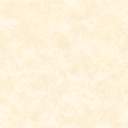 